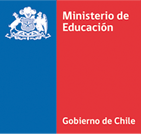 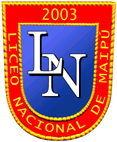 TEMARIO COEF 2 II SEMESTRE 2022CUARTOFILOSOFÍA – TRABAJO -MARTES 14 DE JUNIOContenidos:- Diferencias y semejanzas entre Ética y Moral- Producción de subjetividad: acciones, valores, ideas, normas de conducta.- Formas de acción de la Ética- Instituciones/modos que fundamentan la Moral: Sociedad, Escuela, Familia, Religión. Estado, Medios de Comunicación.- Teorías Éticas: - Teoría Aristóteles- Teoría John Stuart Mill- Teoría Kant- Teoría NietzscheINGLÉS – TRABAJO -JUEVES 16 DE JUNIOContenidos:LapbookOnImportant FigureFor this project, you will present a lapbook about an important historical figure. The project consists of 3 parts: the lapbook, the content (writing) and the video (speaking). You will work individually.CIENCIAS  NATURALES  - BIOLOGÍAVIERNES  24  JUNIOContenidos:Video documental temática medio ambiente y sustentabilidad.LENGUA Y LITERATURAJUEVES 30 DE JUNIOContenidos:UNIDAD  TÉCNICACOMPRENSIÓN LECTORA:Habilidades de comprensión lectora enfocadas en la prueba PAES:Reconocer/ identificar.Relacionar /interpretar.Evaluar/ reflexionar.MATEMÁTICAVIERNES 01 JULIOContenidos:Números. Proporciones y porcentajesGeometría: Ángulos, triángulos, congruencia y semejanza de triángulos, Teorema de Thales, teorema de Euclides.
HISTORIA, GEOGRAFÍA Y CIENCIAS SOCIALESLUNES 04 JULIOContenidos:4TOS MEDIOS CIENTÍFICOS (4° A-B-C-D-E)Material de estudio: Módulo de aprendizaje “Logros y desafíos de la Democracia en el Chile actual”. Apuntes de clases registrados en el cuaderno. Contenido:1. El concepto de Democracia y las bases de la institucionalidad en Chile (de la página 3 a la 20)2. Los poderes del Estado en Chile (de la página 21 a la 27).4TOS MEDIOS HUMANISTAS (4° F-G)Material de estudio: Módulo de aprendizaje n° 3 del Taller de Historia PAES, ““El orden mundial bipolar en lasegunda mitad del siglo XX”Contenido:1. Características generales de la Guerra Fría (de la página 3 a la 30)2. Descolonización y Tercer Mundo (de la página 31 a la 44)3. Cambios económicos, sociales y culturales en la segunda mitad del siglo XX (de la página 45 a la 65)4. El fin de la Guerra Fría y el nuevo orden mundial (de la página 66 a la 76)